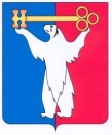 АДМИНИСТРАЦИЯ ГОРОДА НОРИЛЬСКАКРАСНОЯРСКОГО КРАЯРАСПОРЯЖЕНИЕ19.05.2015     		                     г.Норильск	                                           № 2983Об установлении условно разрешенного вида использования земельного участка и объекта капитального строительстваРассмотрев заявление С.А. Щелочёк об установлении условно разрешенного вида использования земельного участка и объекта капитального строительства «индивидуальный гараж», в соответствии с требованиями п.6 ст.37, ст.39 Градостроительного кодекса Российской Федерации, решением Норильского городского Совета депутатов от 13.05.2008 № 11-239 «Об утверждении Положения о публичных слушаниях на территории муниципального образования город Норильск», на основании п.3 ст.209 Гражданского кодекса Российской Федерации, ст.3.3 Федерального закона от 25.10.2001 № 137-ФЗ «О введении в действие Земельного кодекса Российской Федерации», учитывая, что испрашиваемый земельный участок является свободным от прав третьих лиц, параметры земельного участка позволяют возведение на нем объекта капитального строительства «постоянный гараж с несколькими стояночными местами», при этом не нарушаются права и законные интересы третьих лиц и не наносится ущерб окружающей среде,1.	Испрашиваемый вид разрешенного использования земельного участка «индивидуальный гараж» соответствует виду разрешенного использования земельного участка «обслуживание автотранспорта», установленному классификатором видов разрешенного использования земельных участков, утвержденным Приказом Минэкономразвития России от 01.09.2014 № 540.2.	Установить условно разрешенный вид использования земельного участка «обслуживание автотранспорта», расположенного в городе Норильске, район улицы Октябрьская, 46, земельный участок № 304, для строительства объекта капитального строительства «постоянный гараж с несколькими стояночными местами».3.	Опубликовать настоящее распоряжение в газете «Заполярная правда» и разместить его на официальном сайте муниципального образования город Норильск.4.	Настоящее распоряжение вступает в силу с момента издания и действует в течение одного года.Руководитель Администрации города Норильска		                      Е.Ю. Поздняков